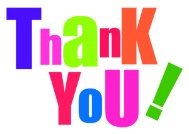 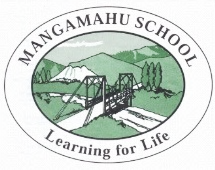 Dear parents, whanau and community members,Into term 3 already, and with the weather we have been having the fire has been blazing daily. Thank-you to Dave and Donna Matthews for popping some kindling into our woodshed – you are a great support to us at the school. Donna is now looking after our gardens and mowing the lawns, and the school is looking terrific.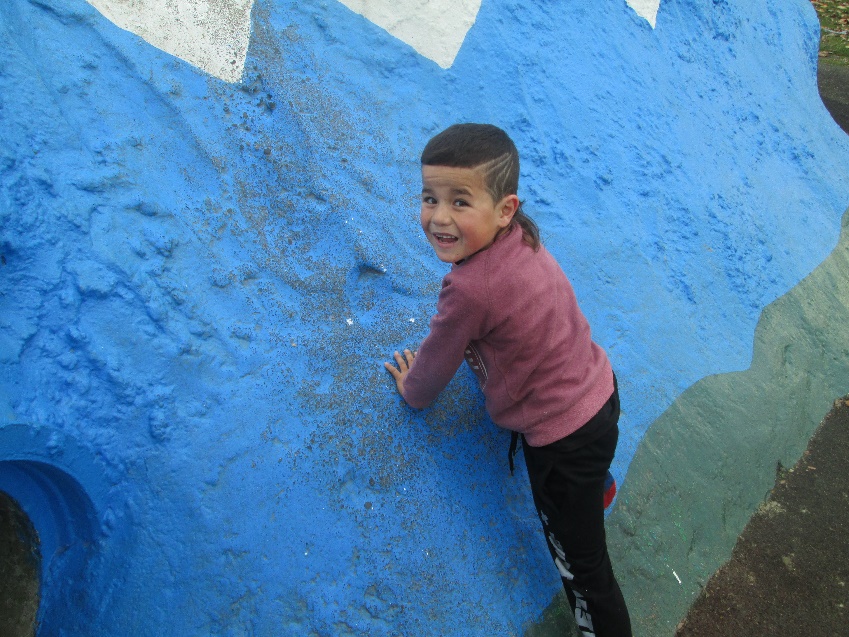 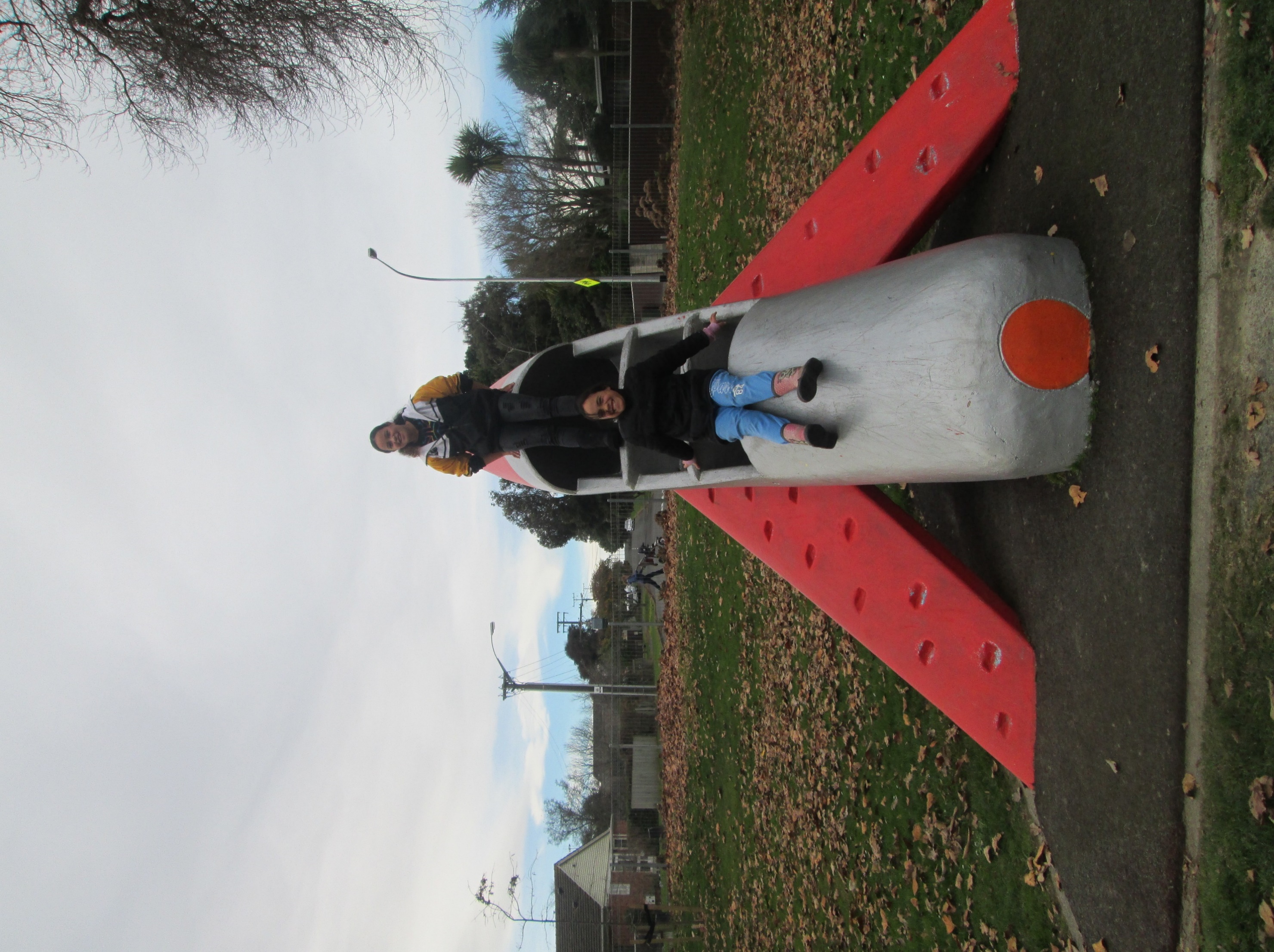 Welcome, welcome, welcome – We have 3 new pupils - Zenin, L’Bron and Ry’Qah! L’Bron has been with us before and it is great to see her back again. This time she has brought with her a brother and a sister. It is fantastic to see a fuller classroom.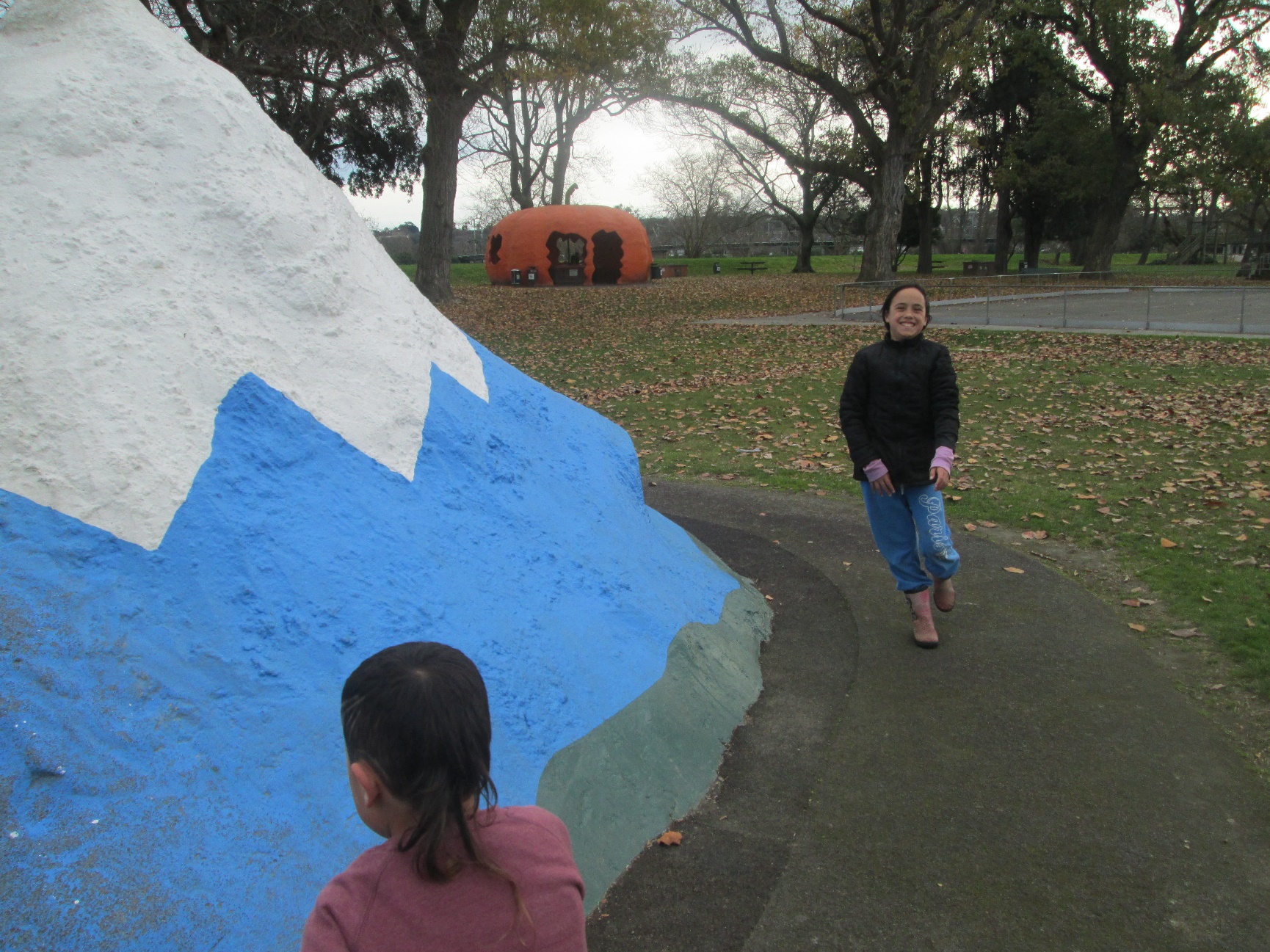 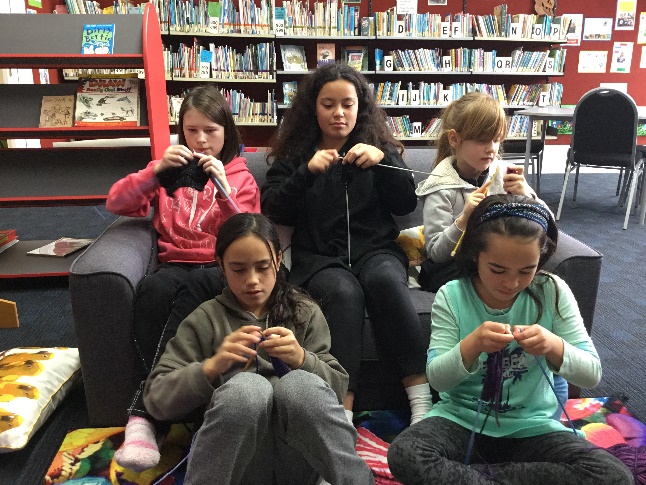 Knitting – The older students are learning to knit, so each afternoon after lunch while I read they all pull out their knitting. They all began with a practice piece and have now moved onto simple mittens. Enthusiasm and concentration is high, with many dropped stitches!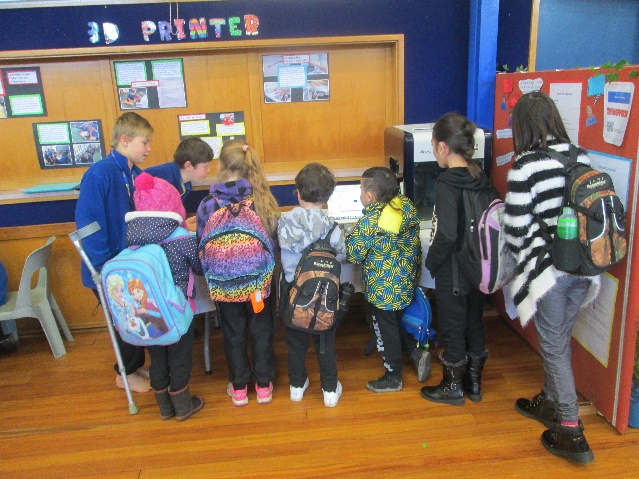  Technology Expo – At the end of last term we all went along to Carlton School to see how they use technology in the classroom, and to learn about their favourite apps. It was most worthwhile as we now know about Kahoot, Puppet Pals etc. All are keen to get on the iPads, that’s for sure.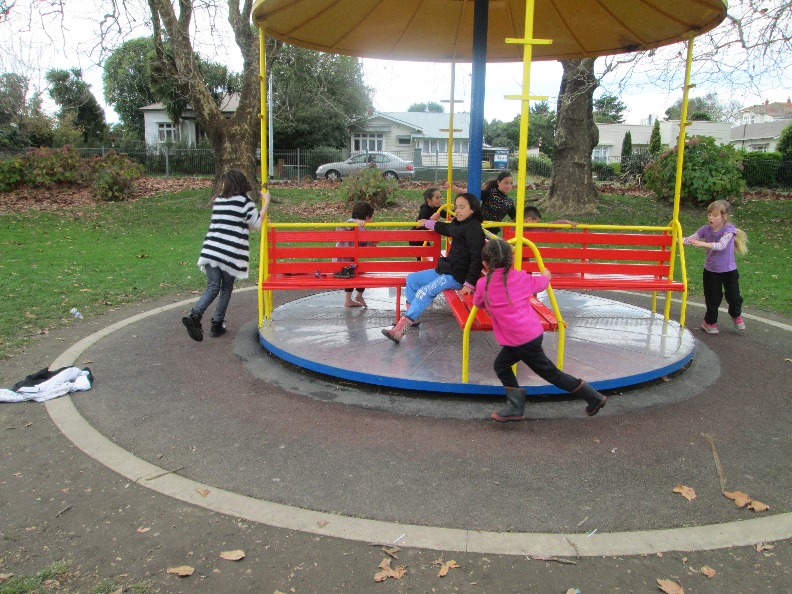 Stopping for lunch and a quick play in Kowhai Park was popular as well.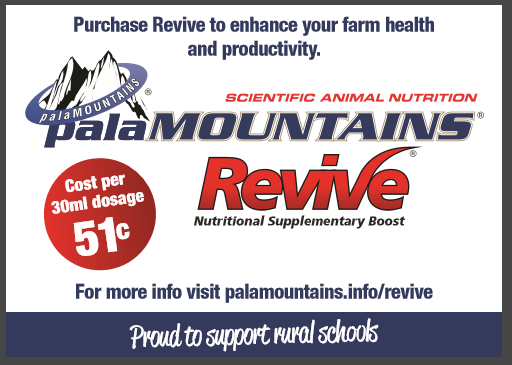 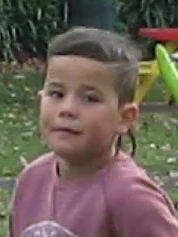 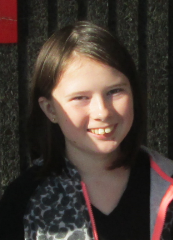 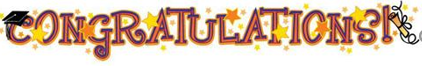 Thank-you to PalaMountains for donating pet care nutrient packs to the school. We plan to raffle them off so be on the lookout as they are prizees worth winning.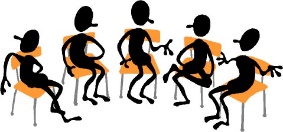 Upcoming EventsCountry 7’s – We have been able to put together a team with Aberfeldy School as they have no girls and we have no boys, and the teams must be mixed. A round robin event at Springvale Park on Wed 9th August from 10am till 1-2pm. Parents welcome. (We have 1 spare seat in our school van if anyone is interested.)Kids Can Fundraiser – Our school benefits greatly from Kids Can, sending us food, rain jackets, tissues etc., so we try and support them in return. Friday 11th Aug will be a crazy dress-up day with a gold coin donation. ThanksCareer Day – This is a cluster event with all year 7 & 8 attending. We are going to Massey University, going on a tour of the campus, hearing from students etc. on Wed 16th Aug.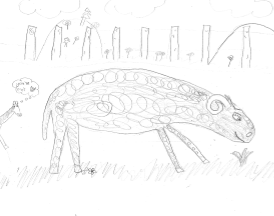 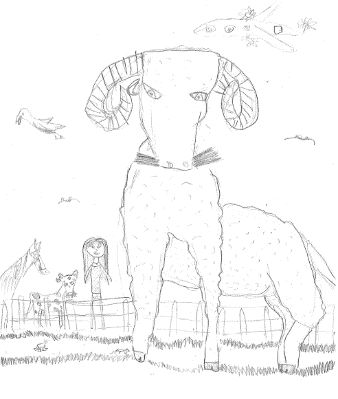 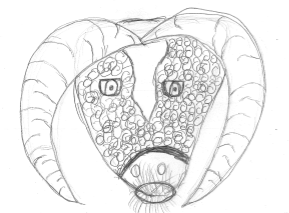 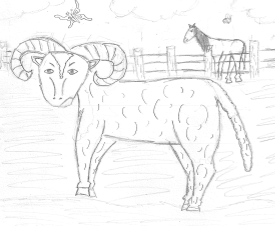 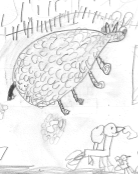 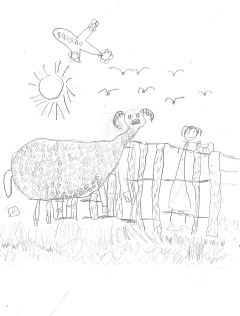 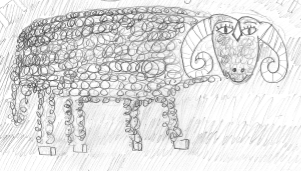                  Dates to Remember             Rosalie MatthewsPrincipalEvery Monday from 10am to about 11.30am – Playgroup.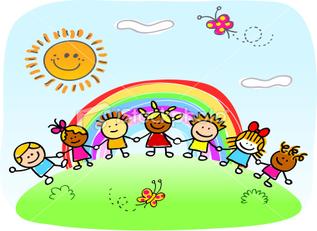 Everyone welcome to attend. Come along for a coffee and a chat even if you don’t have a preschooler. .Every Monday from 10am to about 11.30am – Playgroup.Everyone welcome to attend. Come along for a coffee and a chat even if you don’t have a preschooler. .Every Monday from 10am to about 11.30am – Playgroup.Everyone welcome to attend. Come along for a coffee and a chat even if you don’t have a preschooler. .Term 3 2017Every Thursday out of school – technology, gymnastics & swimming Term 3 2017Every Thursday out of school – technology, gymnastics & swimming Term 3 2017Every Thursday out of school – technology, gymnastics & swimming Week 3Wednesday 9th AugustCountry 7’s – Year 6, 7 & 8Friday 11th AugustKids Can FundraiserSchool Assembly– 2.15pm as we have a guest speakerWeek 4 Monday 14th AugustBOT meeting at 4.30pm Wednesday 16th August Career Day at Massey University – Year 7 & 8